Муниципальное бюджетное общеобразовательное учреждение «Кириковская средняя школа».РАБОЧАЯ ПРОГРАММАпо учебному предмету «Литература»   для учащихся  9 класса 2022-2023 учебный годСоставила:учитель первой квалификационной категорииПетрова Елена Викторовна1. Пояснительная записка   Настоящая рабочая  программа по учебному предмету «Литература» для обучающихся 9  класса составлена на основании основной адаптированной  образовательной программы основного общего образования муниципального бюджетного общеобразовательного учреждения «Кириковская средняя школа» от 25 марта 2019 года, утвержденная приказом по учреждению № 99/1-од, учебного плана для 7-9 классов муниципального бюджетного общеобразовательного учреждения «Кириковская средняя школа», по адаптированной  образовательной программе для детей с ограниченными возможностями здоровья (легкая степень умственной отсталости) на 2022-2023 учебный год,  положения о рабочей программе педагога  муниципального бюджетного общеобразовательного учреждения «Кириковская средняя  школа» реализующего предметы, курсы и дисциплины общего образования от 30 мая 2019 года.    Настоящая программа рассчитана на пятидневную рабочую неделю и написана с учетом требований, Постановления Главного государственного санитарного врача РФ от 28 сентября 2020 г. N 28 "Об утверждении санитарных правил СП 2.4.3648-20 "Санитарно-эпидемиологические требования к организациям воспитания и обучения, отдыха и оздоровления детей и молодежи».Цели обучения чтению:-формирование сознательного навыка чтения, эмоциональной отзывчивости при чтении художественных произведений, совершенствование всех видов речевой деятельности, умения вести диалог, выразительно читать, пересказывать прочитанный текст;-формирование умений анализировать прочитанный текст, высказывать суждение по поводу описываемых событий и поступков героев, устанавливать позицию автора, формировать знания о той или иной эпохе, описанной в произведении;-воспитание интереса к чтению, потребности читать художественные произведения, формирование представлений о добре и зле, справедливости, развитие нравственных чувств, уважение к культуре народов России.Программа предусматривает обучение в 9 классе в объёме 102 часа, по 3 часа   в неделю.Цели обучения чтению:-формирование сознательного навыка чтения, эмоциональной отзывчивости при чтении художественных произведений, совершенствование всех видов речевой деятельности, умения вести диалог, выразительно читать, пересказывать прочитанный текст;-формирование умений анализировать прочитанный текст, высказывать суждение по поводу описываемых событий и поступков героев, устанавливать позицию автора, формировать знания о той или иной эпохе, описанной в произведении;-воспитание интереса к чтению, потребности читать художественные произведения, формирование представлений о добре и зле, справедливости, развитие нравственных чувств, уважение к культуре народов России.Программа предусматривает обучение в 9 классе в объёме 136 часов, по 4 урока в неделю.Основным видом чтения в старших классах остаётся чтение вслух, так как умственно отсталые учащиеся значительно хуже понимают содержание текста, прочитанного про себя. Вместе с тем чтение вслух непродуктивно для отработки темпа чтения, поэтому программа ориентирует учителя на формирование у учащихся чтения про себя, последовательно увеличивая объём читаемого текста и самостоятельность чтения.Построена программа по чтению так же, как и программа по грамматике и правописанию – на коммуникативно-речевом подходе к обучению.Чтение как вид речевой деятельности является одним из значимых способов коммуникации. В связи с этим придаётся большое значение работе с авторским словом (воображаемый диалог с автором), развитию умения не только отвечать на вопосы, но и ставить вопросы к тексту, участвовать в чтении по ролям и драматизации, добиваясь естественного общения, а также пересказывать текст полно, кратко, выборочно, от лица различных героев произведения, активно используя лексику и образные выражения текста.С учётом того, что подростковый период характеризуется более осознанным восприятием социальных связей и отношений, программа по чтению предусматривает комплексное решение задач нравственно-этического и гражданского восприятия школьников на основе произведений художественной литературы. Их содержание позволяет учащимся осваивать эталоны нравственного поведения человека в обществе.Внеклассное чтение в специальной (коррекционной) школе носит рекомендательный характер с постепенным увеличением доли самостоятельности учащихся в чтении дополнительной литературы.По мере перехода учащихся из класса в класс уменьшается помощь учителя в составлении отзывов и аннотаций на читаемые произведения.Вместе с тем (с учётом сложности контингента учащихся) творческие работы по освоению литературных текстов могут выполняться коллективно.Формы организации учебного процессаВ данной программе преобладают требования: назвать, показать, определить, описать, приводить примеры.В преподавании предмета целесообразно использовать такие формы и методы обучения как: словесный, наглядный, практический.Программа предусматривает различные формы и способы проверки и контроля знаний: открытые и закрытые тесты, задания на установление соответствия, ответы на вопросы.Программа включает в себя художественные произведения русской и зарубежной литературы, поднимающие вечные проблемы (добро и зло, жестокость и сострадание, великодушие, прекрасное в природе и человеческой жизни, роль и значение книги в жизни писателя и читателя пр.).Обучение построено на принципах: принцип коррекционной направленности в обучении, принцип воспитывающей и развивающей направленности обучения, принцип научности и доступности обучения, принцип систематичности и последовательности в обучении, принцип наглядности в обучении, принцип индивидуального и дифференцированного подхода в обучении и т.д.Типы урока:Урок сообщения новых знаний (урок первоначального изучения материала) Имеет целью изучение и первичное закрепление новых знаний.Урок формирования и закрепления знаний и умений (практический урок) Имеет целью выработку умений по применению знаний.Урок обобщения и систематизации знаний (повторительно-обобщающий урок) Имеет целью обобщение единичных знаний в систему.Урок контроля, оценки и коррекции знаний – контрольная, проверочная работа. Имеет целью определить уровень овладения знаниями, умениями и навыкамиКомбинированный урок, урок-беседа, повторительно-обобщающий урок, урок развития речиМетоды и приёмы обучения:Словесный (рассказ, объяснение, беседа, работа с учебником и книгой) наглядный (наблюдение, демонстрация) , практический, методы контроля.Формы работы:Рассказ, беседа, выборочное объяснительное чтение текста, работа с картиной, планом, просмотр и разбор отдельных фрагментов кино, мультфильмов, сказок, заслушивание отрывков произведений в авторском исполнении..Виды деятельности учащихся основаны на переработке устного и письменного текста:составление плана текста;пересказ текста по плану;пересказ текста по предполагаемым вопросам;продолжение текста;выразительное чтение;чтение наизусть;чтение по ролям;Контроль за знаниями, умениями и навыками осуществляется в ходе устных опросов, проведения открытых и закрытых тестов, заданий на установление соответствия, ответов на вопросы. Тексты контрольно-измерительные материалы создает учитель в соответствии с психофизическим особенностями каждого ученика. Контроль осуществляется по завершению изучения творчества писателя (промежуточный контроль). Время, отводимое на уроке для контроля – 5-15 минут.Тематика чтенияУстное народное творчествоОсновные требования к учащимся:1 уровень:-Знать произведения, формирующие понятия о народе, народной культуре, об исторической народной памяти, уметь их пересказывать.-Определять нравственный смысл сказки, былины, исторической песни, предания.-Понимать и оценивать в произведениях устного народного творчества образ русского человека.2 уровень:-Уметь выразительно читать отрывки из произведений устного народного творчества и отвечать на вопросы учителя по изучаемым произведениям.-С помощью учителя оценивать поступки героев, определять в их поступках добро и зло.-Учиться пересказывать отрывки из сказок.Русская литература 19 векаА.С.Пушкин (поэзия, проза), Н.А.Некрасов (отрывки из поэтических произведений), А.А.Фет, А.Н. Майков (лирическая поэзия, природа родины), И.С.Тургенев (поэзия, отрывки из прозы), А.П.Чехов (короткие рассказы), Л.Н.Толстой (рассказы, отрывки), И.С.Бунин (поэзия, рассказы), А.И.Куприн и др.Основные требования к учащимся:1 уровень:Знать основные сведения из биографии изучаемых авторов, соотносить их биографию с эпохой, в которой они жили.Читать доступные тексты писателей и поэтов 19 века про себя и уметь определять тему и идею произведения.Делить текст на части самостоятельно и озаглавливать их, составлять план текста.Называть главные черты характера героев, подтверждать их фактами из произведения, связывать с событиями истории 19 века, заучивать стихи наизусть.2 уровень:Уметь читать вслух и про себя доступные по содержанию тексты, правильно отвечать на простые вопросы.Выбирать из предложенных заглавия к выделенным частям.Пересказывать доступный текст с помощью наводящих вопросов.Уметь высказывать своё отношение к поступкам действующих лиц и событиям.Русская литература 20 века(Примерный перечень на основе доступных сведений и текстов, их общественной значимости для времени).Биографии и творчество М.Горького, В.В.Маяковского, С.А.Есенина, Н.А.Островского, К.М.Симонова, Н.А.Рыленкова, Р.М.Рождественского, Ю.И.Коваля, Р.П.Погодина, В.П.Астафьева, В.Г.Распутина, А.Г.Алексина.Основные требования к учащимся:1 уровень:Совершенствование техники чтения с использованием тестов поэтов и писателей 20 века.Составление характеристики действующих лиц по данному плану (с помощью учителя и без), подбор соответствующих мест текста для подтверждения определённых черт характера действующего лица.Развитие умения доказывать (с помощью учителя и без) принадлежность произведения или фрагмента к определённому жанру.2 уровень:Составление планов к текстам с помощью учителя и пересказ по плану или ответы на вопросы.Совместное с учителем составление характеристики героя из произведений 20 века.Совершенствование техники чтения, умения правильно строить свой ответ.4.Тематическое планирование с указанием количества часов на освоение каждой темыНеобходима коррекция расписания в мае 2023г.на 2 часа.СОГЛАСОВАНО:заместитель директора по учебно-воспитательной работе Сластихина Н.П.__ _____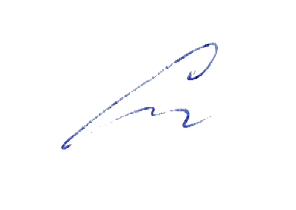 «31» августа 2022г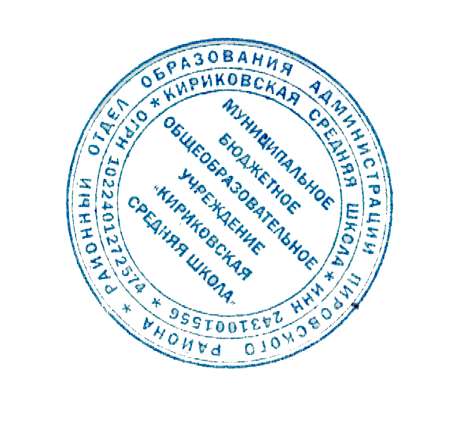 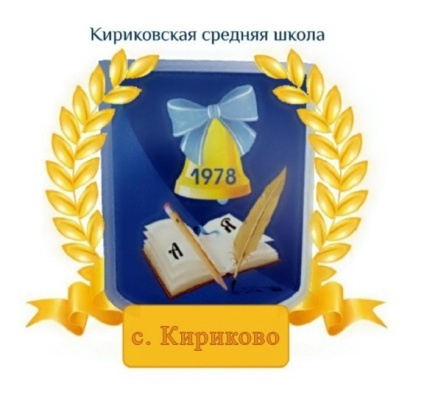 УТВЕРЖДАЮ:Директор муниципального бюджетного общеобразовательного учреждения «Кириковская средняя школа»_________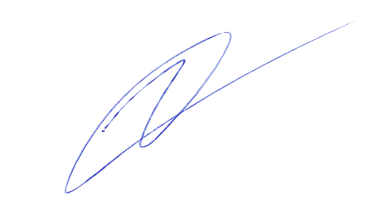 Ивченко О.В.«31» августа 2022 года№Содержание программного материалаКол-во часовДата1.Вводный урок. Беседа о прочитанном летом.101.09.2.Устное народное творчество. Жанры.105.09.3.Русские народные песни.Колыбельная.106.09.4.Былины.108.09.5-6Былина «На заставе богатырской»212.09.13.09.7.Рассказ по картине В.М.Васнецова «Богатыри»115.09.8-10.Сказка про «Василису Премудрую».319.09.20.09.22.09.11.Сказка «Лиса и Тетерев»126.09.12.Обобщающий урок по устному народному творчеству127.09.13.Вн/чт. Викторина по сказкам129.09.14.В.А.Жуковский103.10.15.-17.Литературные сказки. Сказка «Три пояса»304.10.06.10.10.10.18.Написание отзыва о сказке111.10.19.И.А.Крылов.113.10.20.И.А.Крылов «Кот и повар»117.10.21.Жизнь и творчество А.С.Пушкина118.10.22, 23, 24, 25, 26.А.С.Пушкин «Руслан и Людмила»520.10.24.10.25.10.27.10.07.11.27, 28, 29.А.С.Пушкин «Барышня-крестьянка»308.11.10.11.14.11.30.Проверка техники чтения115.11.31.Вн/чт .А.С.Пушкин «Станционный смотритель»117.11.32.М.Ю.Лермонтов121.11.33.М.Ю.Лермонтов «Тучи»122.11.34.М.Ю.Лермонтов «Баллада»124.11.35, 36.М.Ю.Лермонтов «Морская царевна»228.11.29.11.37.Обобщающий урок по творчеству М.Ю.Лермонтова101.12.38.Вн/чт. М.Ю.Лермионтов «Ашик-Кериб»105.12.39.Н.В.Гоголь106.12.40, 41, 42.Н.В.Гоголь» Майская ночь, или Утопленница»308.12.12.12.13.12.43.Вн/чт. Н.В.Гоголь «Заколдованное место»115.12.44.Н.А.Некрасов – великий народный поэт.119.12.45.Н.А.Некрасов «Рыцарь на час»122.12.46.Н.А.Некрасов «Саша»126.12.47.Обобщающий урок по творчеству Н.А.Некрасова127.12.48.А.А.Фет.109.01.49.А.А.Фет «На заре ты её не буди»110.01.50.А.А.Фет Помню я: старушка няня..»112.01.51.А.А.Фет «Это утро, радость эта…»116.01.52.А.П.Чехов.117.01.53, 54.А.П.Чехов «Злоумышленник»219.01.23.01.55.А.П.Чехов «Пересолил»124.01.56.Проверка техники чтения126.01.57.Вн/чт. По произведениям А.П.Чехова130.01.58.М.Горький131.01.59.М.Горький «Песня о Соколе»102.02.60.М.Горький «Песня о Соколе»106.02.61.Обобщающий урок по произведениям М.Горького107.02.62.В.В.Маяковский109.02.63.В.В.Маяковский «Необычайное приключение…»113.02.64.Вн/чт по стихотворениям В.В.Маяковского114.02.65.М.И.Цветаева116.02.66.М.И.Цветаева «Красной кистью»120.02.67.М.И.Цветаева «Вчера ещё в глаза глядел»121.02.68.Обобщающий урок по творчеству М.И.Цветаевой127.02.69.Вн/чт. Час поэзии М.И.Цветаевой128.02.70.К.Г.Паустовский102.03.71, 72, 73.К.Г.Паустовский «Стекольный мастер»306.03.07.03.09.03.74.Обобщающий урок по произведениям К.Г.Паустовского113.03.75..Вн/чт  по рассказам К.Г.Паустовского114.03.76.С.А.Есенин.  Слово о поэте. С.А.Есенин «Нивы сжаты, рощи голы»116.03. 77.С.А.Есенин «Собаке Качалова»120.03.78.Обобщающий урок «Час поэзии С.А.Есенина».121.03.79, 80, 81.М.А.Шолохов. «Судьба человека»323.03.03.04.04.04.82, 83, 84.Е.И.Носов. «Трудный хлеб»306.04.10.04.11.04.85.Проверка техники чтения113.04.86.Н.М.Рубцов «Тихая моя родина»117.04.87, 88.Н.М.Рубцов «Русский огонёк». Н.М.Рубцов «Зимняя песня»218.04.20.04.89, 90, 91, 92.Ю.И.Коваль «Приключения Васи Куролесова»424.04.25.04.27.04.02.05.93, 94.Зарубежная литература. Р.Стивенсон «Вересковый мёд».Промежуточная аттестация104.05.11.05.95, 96.Э.С.Томпсон «Снап»215.05.16.05.97, 98, 99.Д.Дарелл «Живописный жираф»318.05.22.05.23.05.100, 101.Обобщающие уроки по прочитанным произведениям225.05.102.Заключительный урок по чтению. Игра «Лучший знаток литературы»1